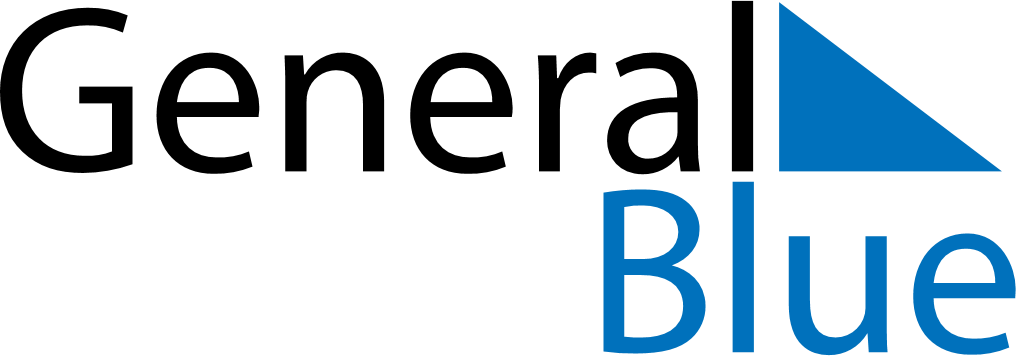 May 2023May 2023May 2023May 2023VaticanVaticanVaticanMondayTuesdayWednesdayThursdayFridaySaturdaySaturdaySunday12345667Saint Joseph the Worker8910111213131415161718192020212223242526272728293031